                   Фотоотчет о проекте на тему «Улицы нашего города»Тип проекта :информационный, творческий, групповой.Продолжительность проекта : долгосрочный.Участники проекта : воспитатели, дети старшей группы, родители.Цель проекта : Приобщение детей к истории и культуре родного города через знакомство с улицами ближайшего окружения.Задачи проекта :Развивающие задач - Развивать самостоятельность, коммуникативные качества, творческое воображение. - Развивать связанную речь, память, слуховое и зрительное восприятие, словесно-логическое мышление.Способствовать активному вовлечению родителей в совместную деятельность с ребенком.Образовательные задачи - Формировать представления детей об истории улиц родного города. - Расширять кругозор детей на основании материала, доступного их пониманию. - Учить детей ориентироваться на улицах ближайшего окружения.Воспитательные задачи - Воспитывать у детей любовь и бережное отношение к родному городу. - Воспитывать умение видеть красоту родного города. Мы с ребятами рассматривали "Достопримечательности нашего города"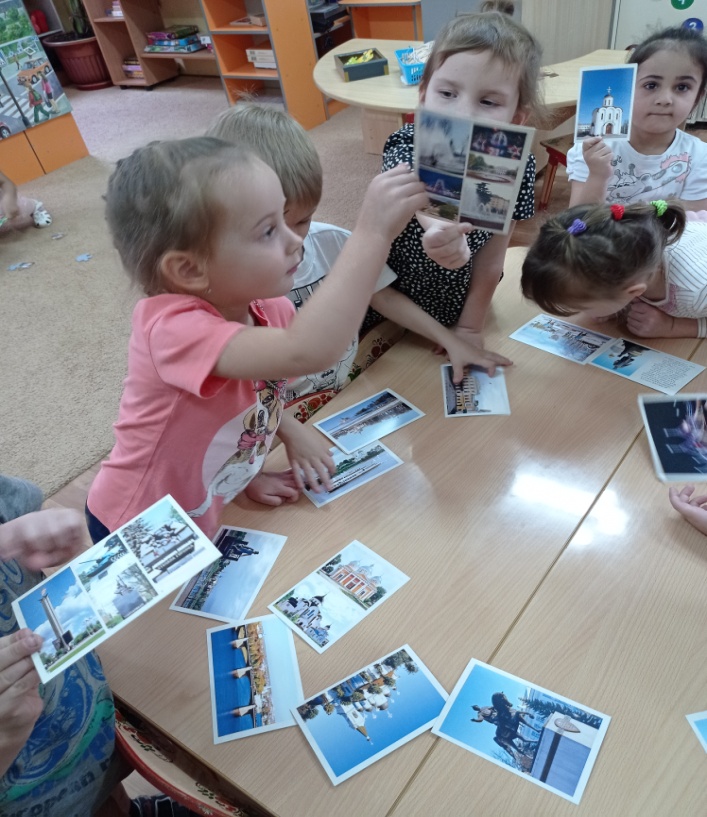 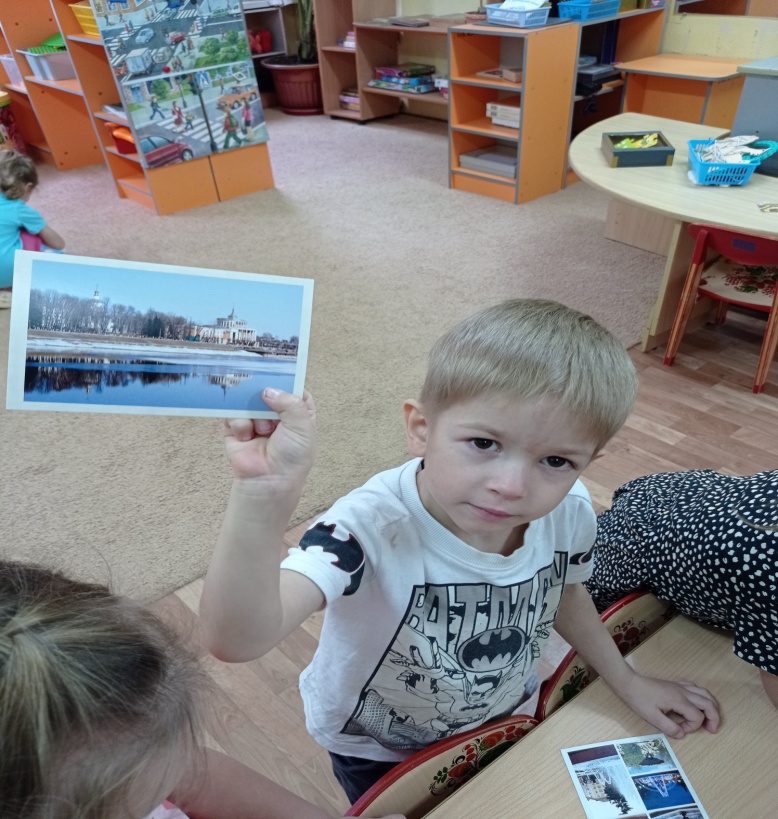 Аппликация «Дом, в котором я живу»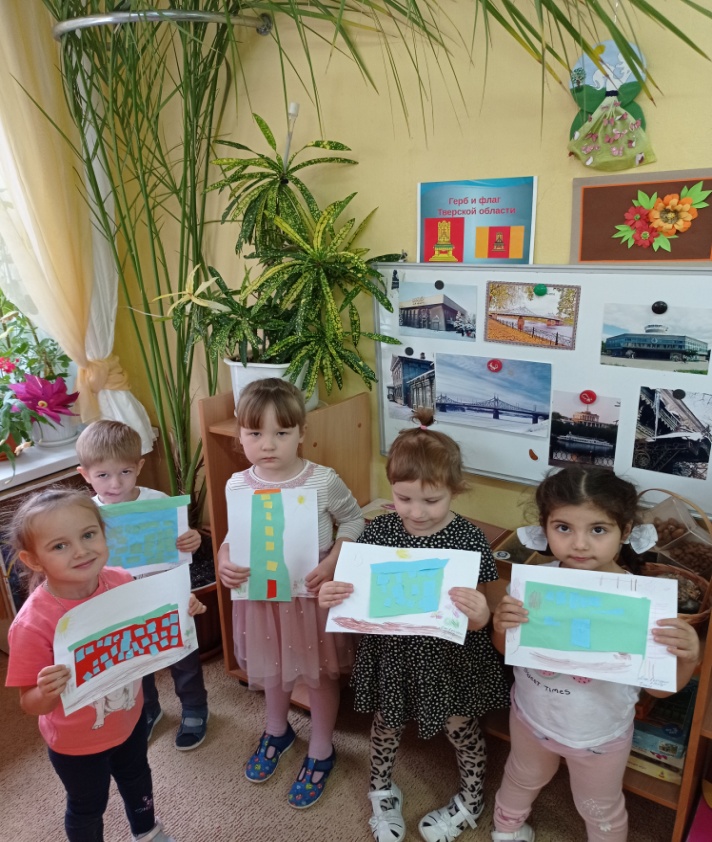 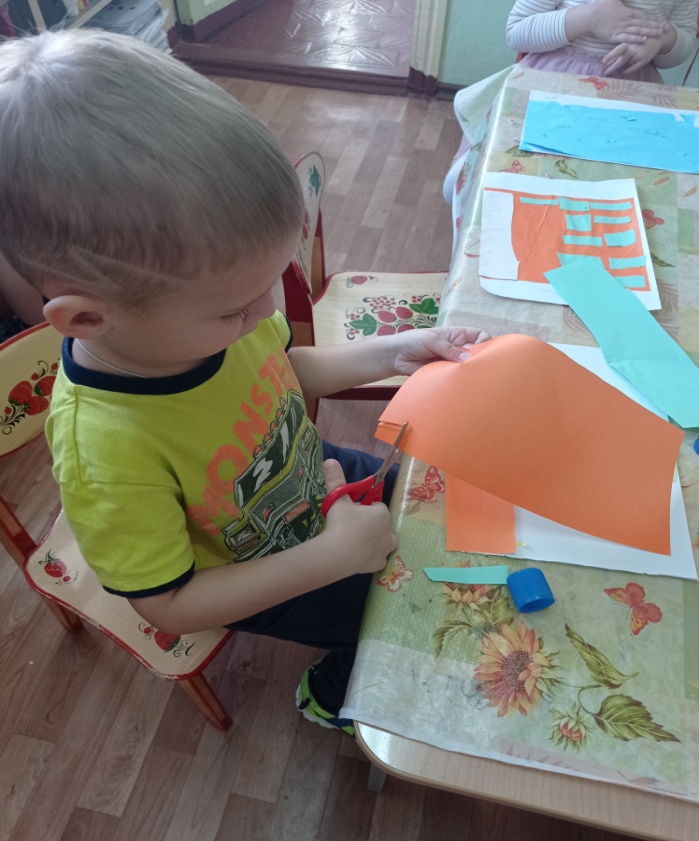 Сюжетно-ролевая игра «Мы строители»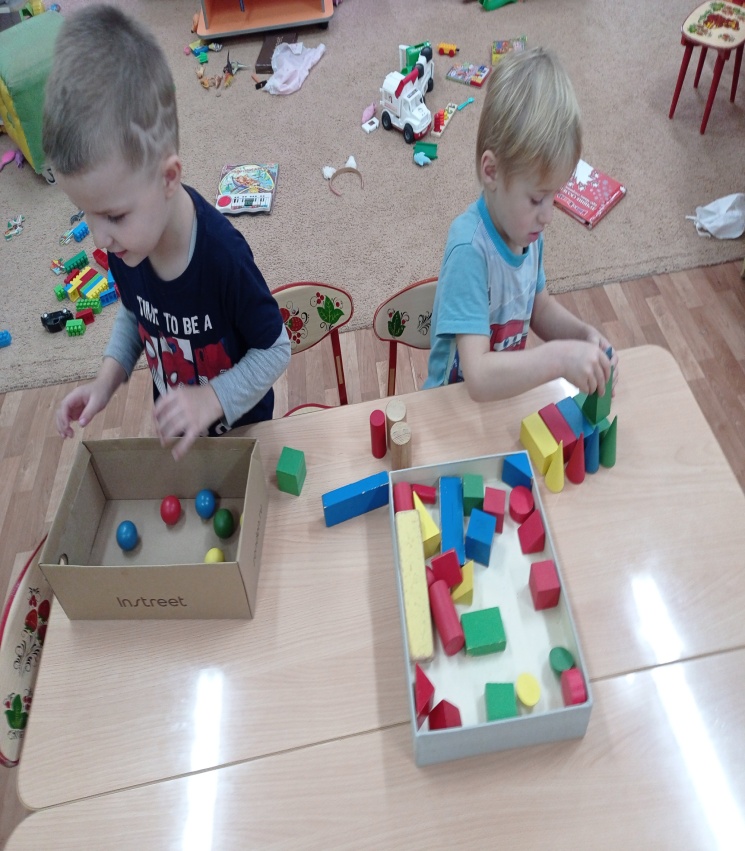 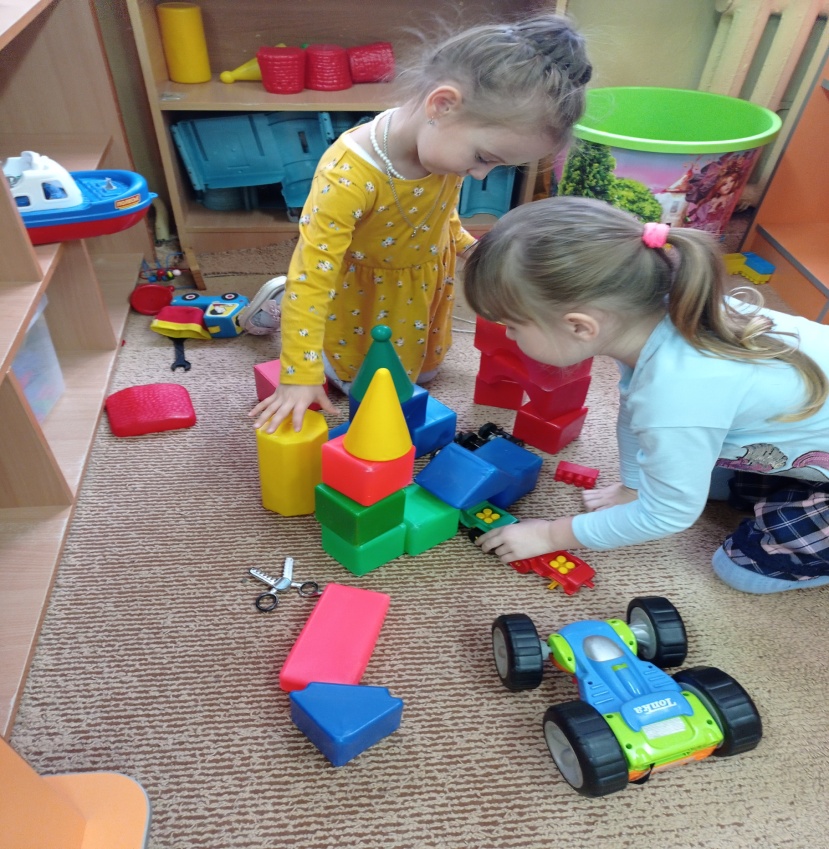  «Безопасная дорога»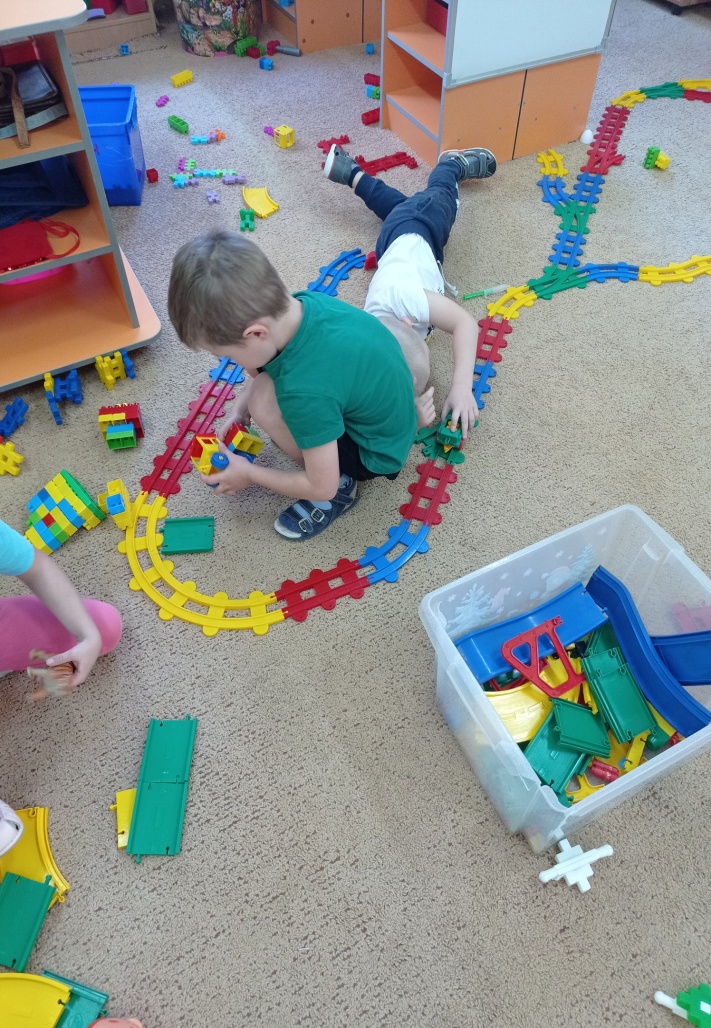 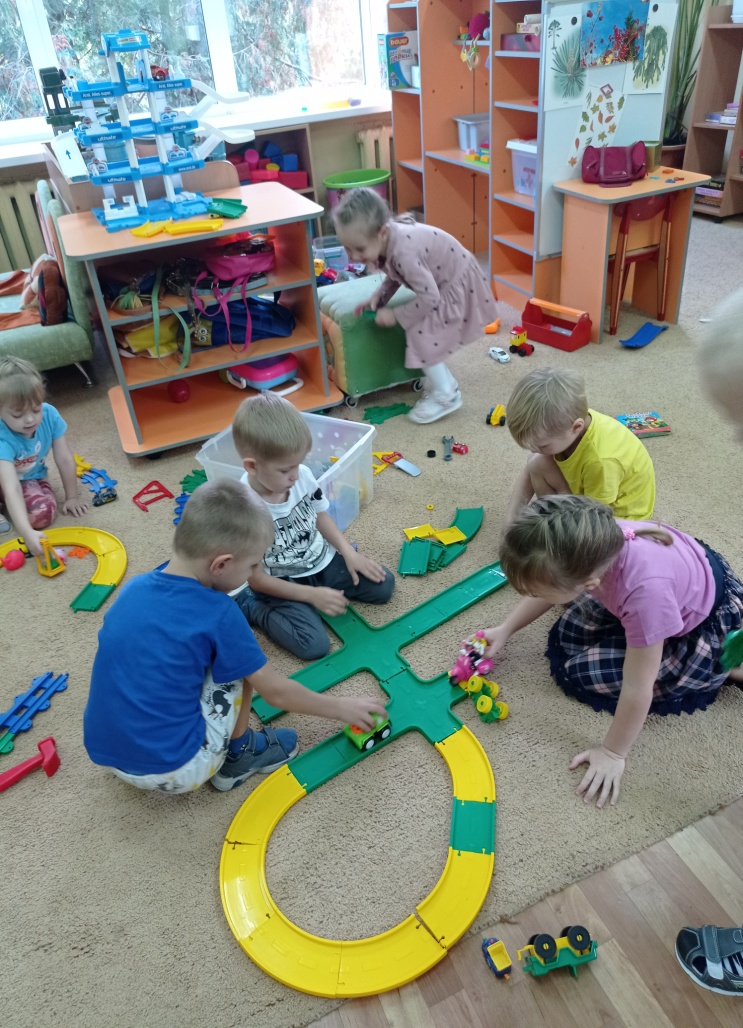  « ВИРТУАЛЬНАЯ экскурсия» по улицам города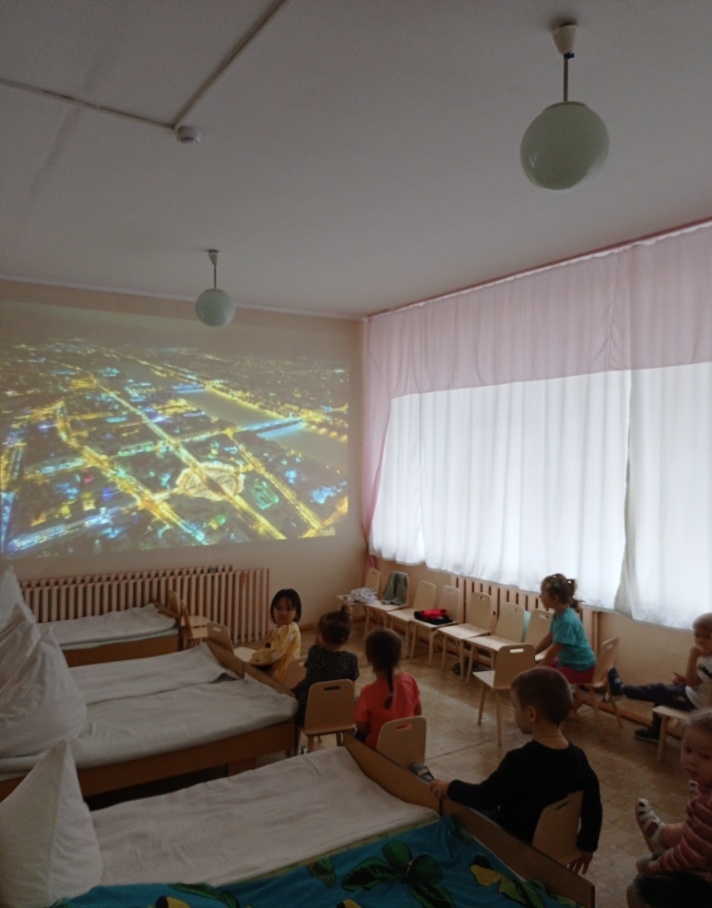 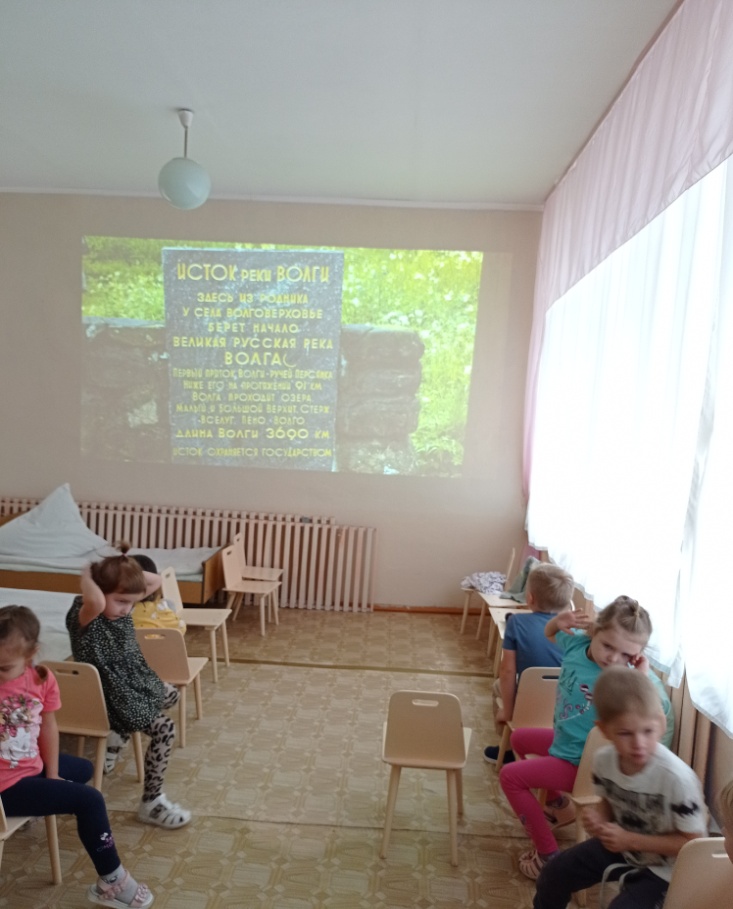 Экскурсия по улицам ближайшего окружения : улица Т.Ильиной, (где расположен наш детский сад); улица Терещенко ( где дети узнали вчесть кого она так называется); улица Склизкова; Волоколамский проспект и вернулись опять на улицу Т.Ильиной.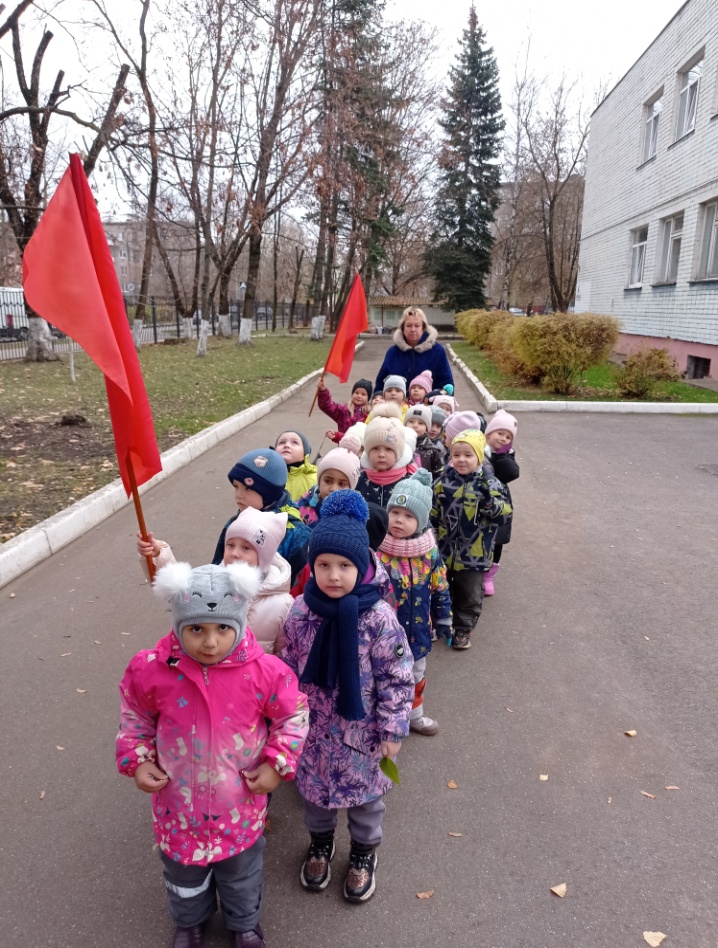 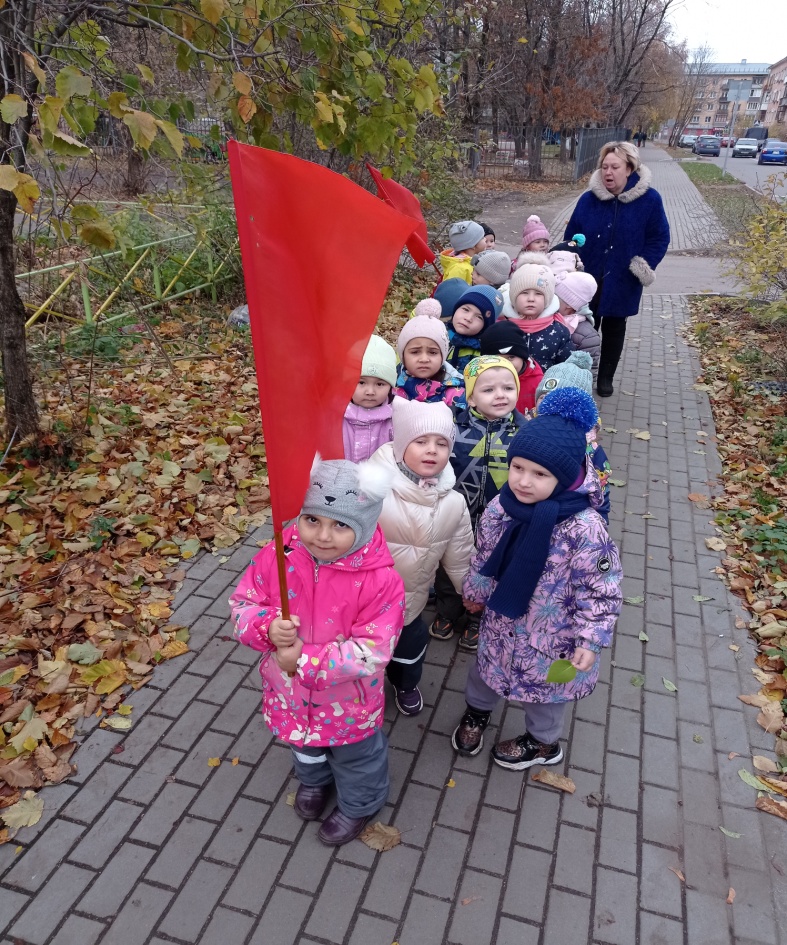 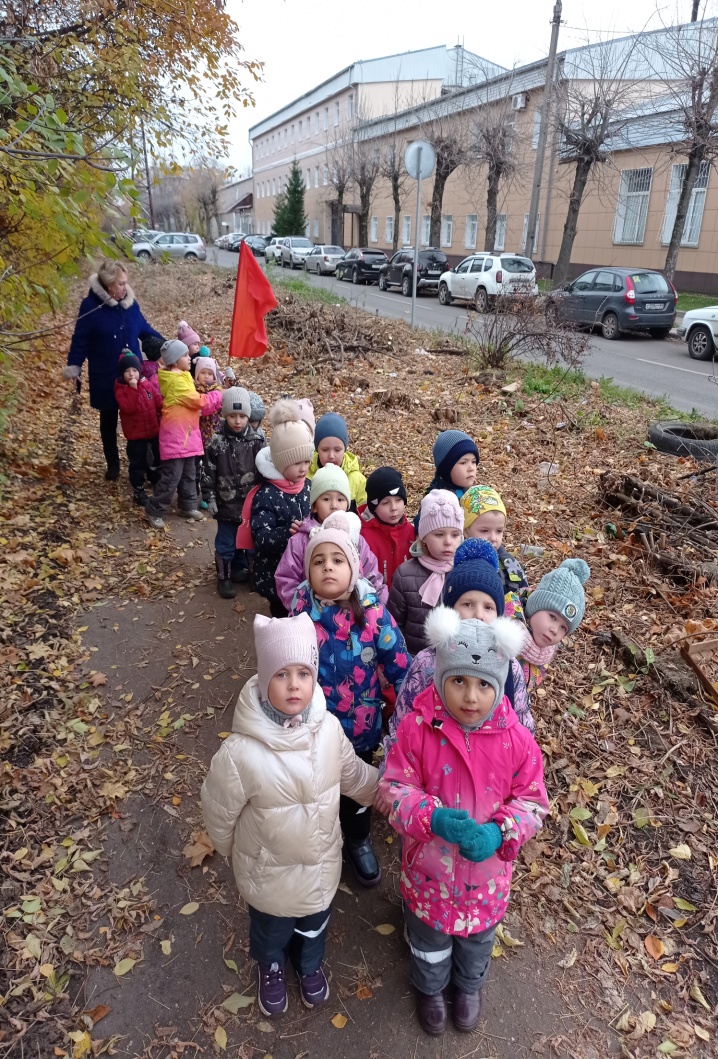 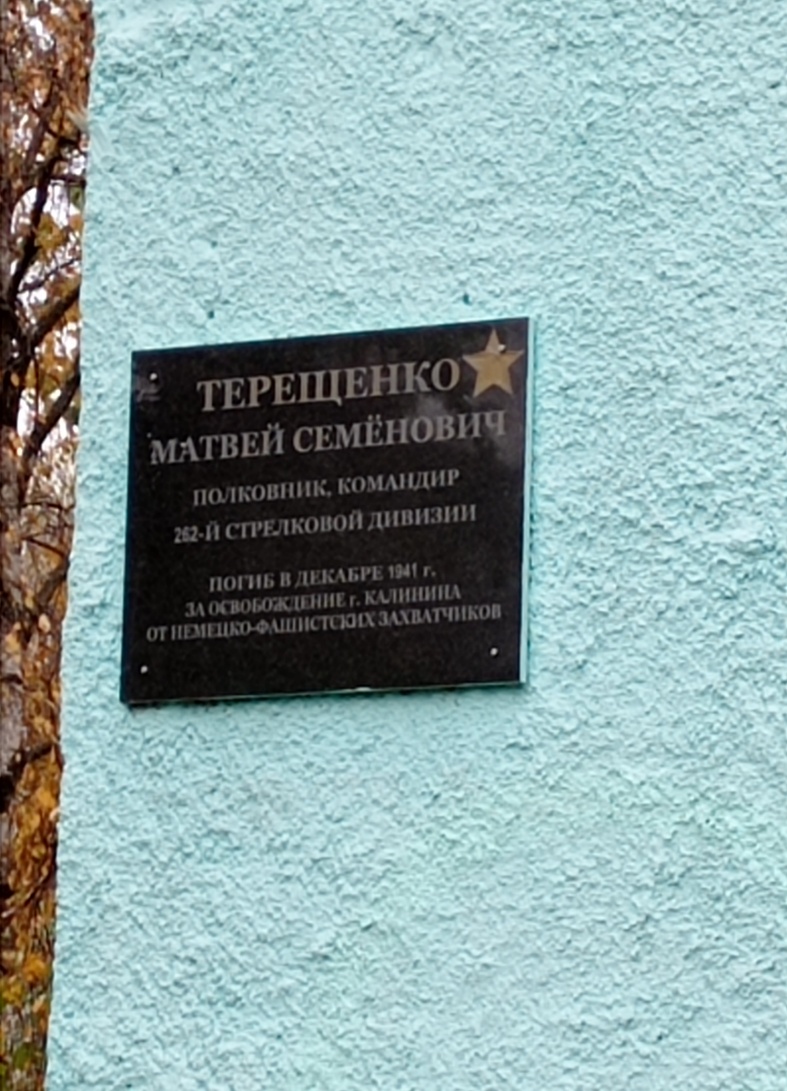 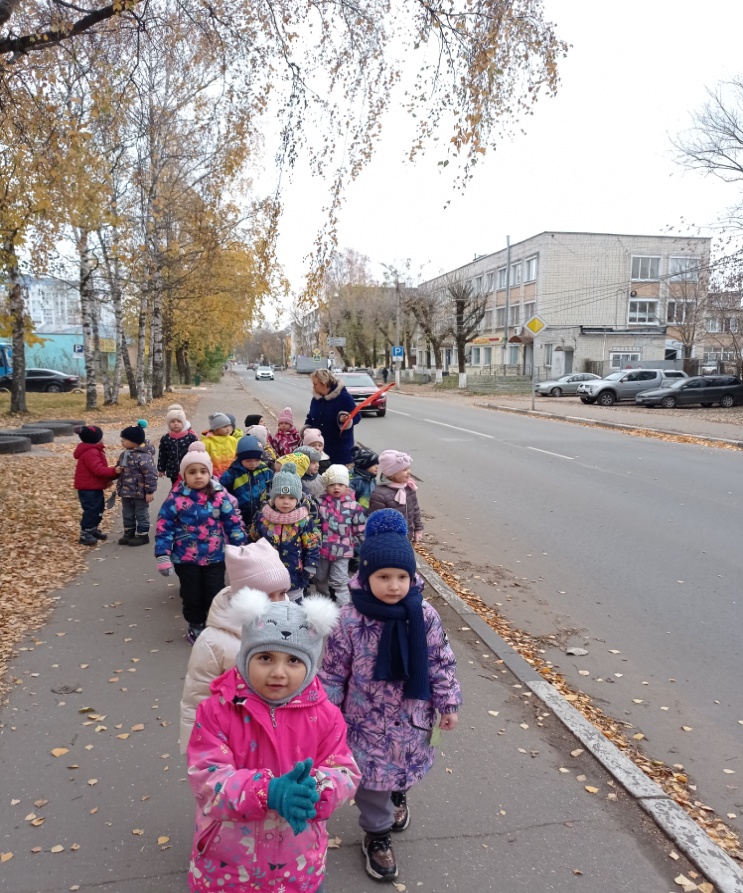 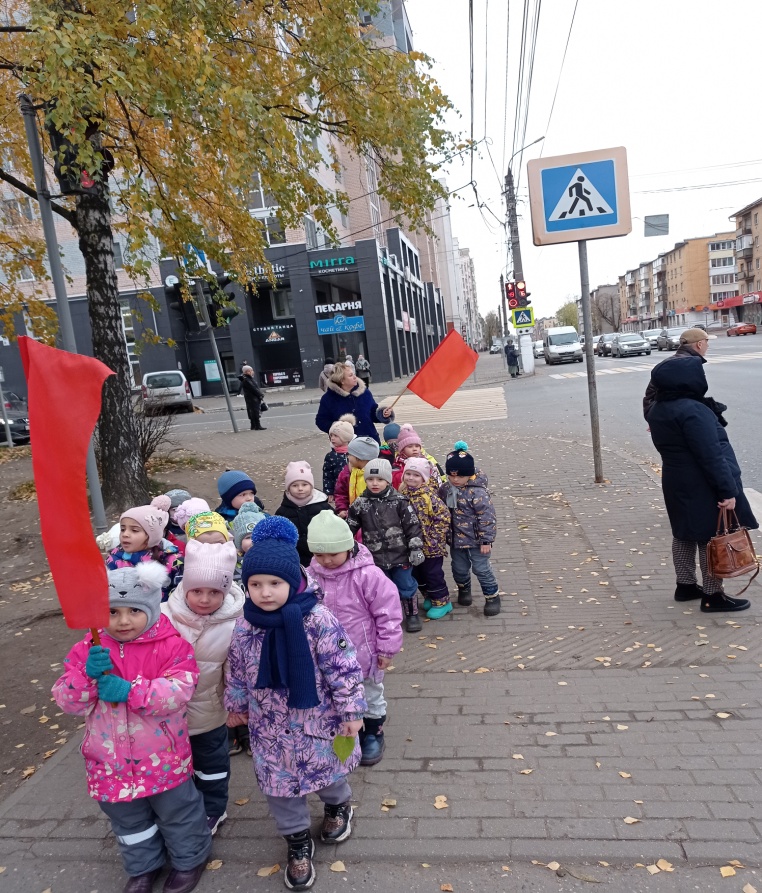 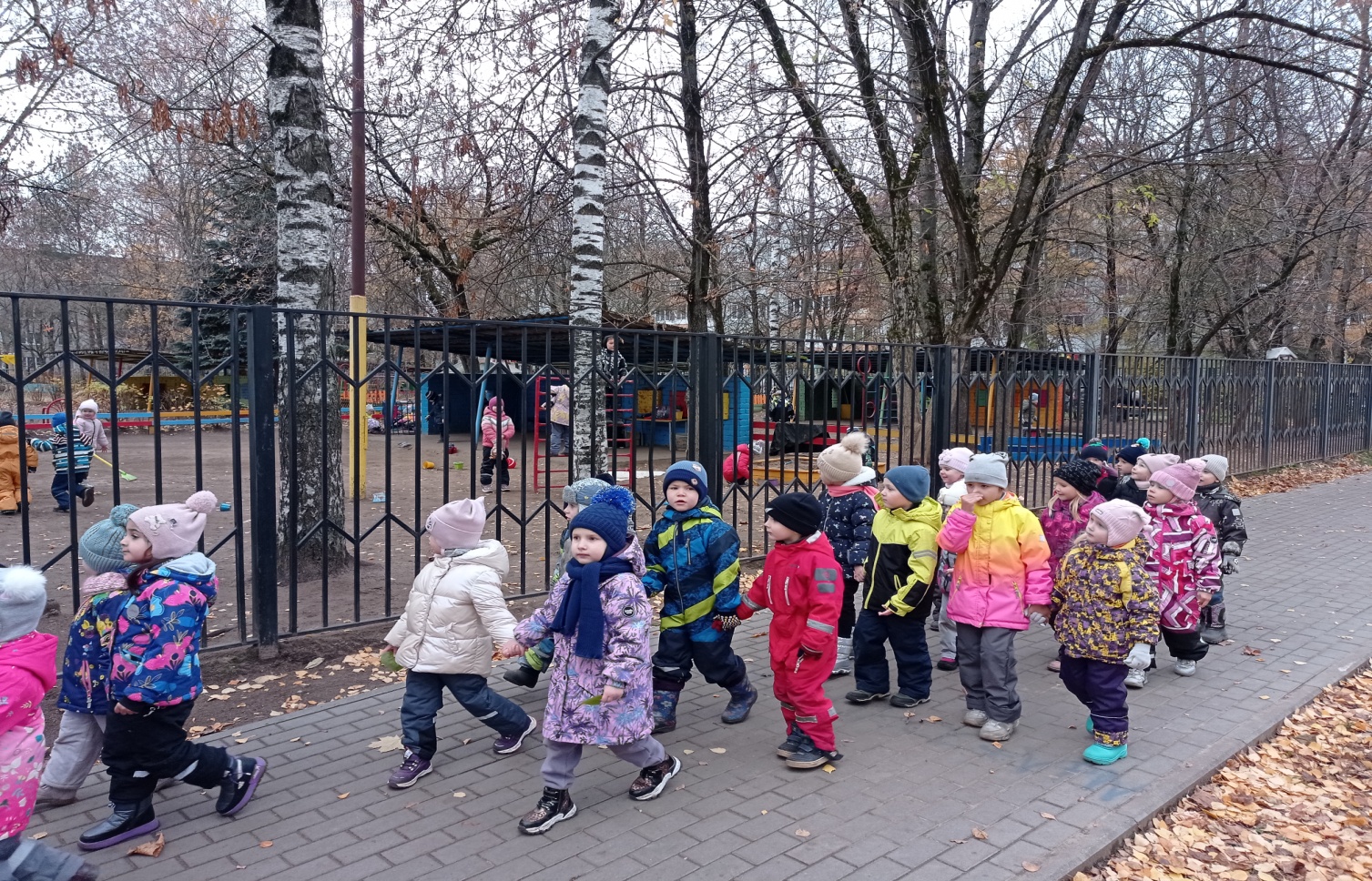  Дополнили развивающую среду  книгами, календарями с изображением нашего города, картинки , фотографии.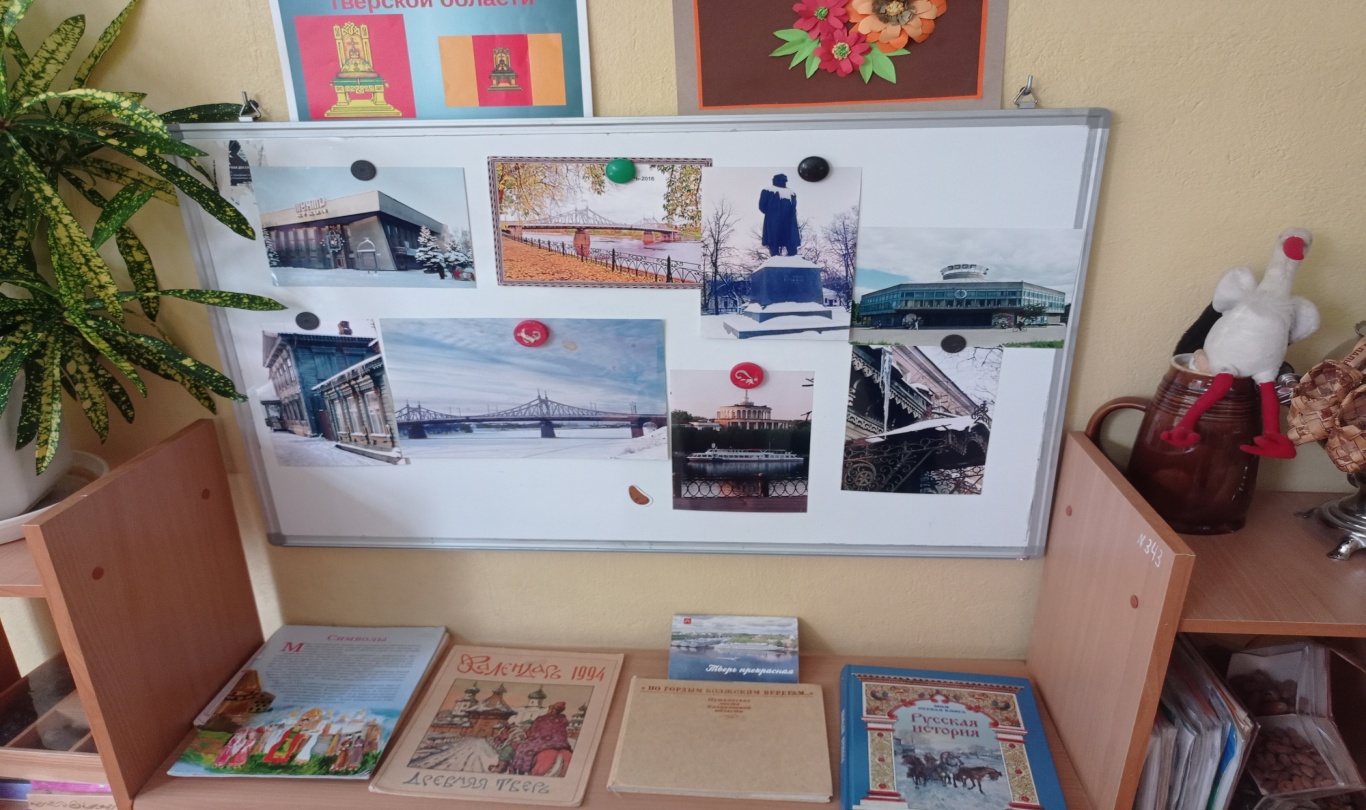 